Зарегистрировано в Минюсте России 14 сентября 2022 г. N 70071МИНИСТЕРСТВО ПРИРОДНЫХ РЕСУРСОВ И ЭКОЛОГИИРОССИЙСКОЙ ФЕДЕРАЦИИПРИКАЗот 12 августа 2022 г. N 532ОБ УТВЕРЖДЕНИИ ФОРМЫЗАЯВКИ О ПОСТАНОВКЕ ОБЪЕКТОВ, ОКАЗЫВАЮЩИХ НЕГАТИВНОЕВОЗДЕЙСТВИЕ НА ОКРУЖАЮЩУЮ СРЕДУ, НА ГОСУДАРСТВЕННЫЙ УЧЕТ,СОДЕРЖАЩЕЙ СВЕДЕНИЯ ДЛЯ ВНЕСЕНИЯ В ГОСУДАРСТВЕННЫЙ РЕЕСТРОБЪЕКТОВ, ОКАЗЫВАЮЩИХ НЕГАТИВНОЕ ВОЗДЕЙСТВИЕ НА ОКРУЖАЮЩУЮСРЕДУ, В ТОМ ЧИСЛЕ В ФОРМЕ ЭЛЕКТРОННЫХ ДОКУМЕНТОВ,ПОДПИСАННЫХ УСИЛЕННОЙ КВАЛИФИЦИРОВАННОЙ ЭЛЕКТРОННОЙ ПОДПИСЬЮВ соответствии с пунктом 3 статьи 69.2 Федерального закона от 10 января 2002 г. N 7-ФЗ "Об охране окружающей среды" (Собрание законодательства Российской Федерации, 2002, N 2, ст. 133; 2014, N 30, ст. 4220) и подпунктом 5.2.45 пункта 5 Положения о Министерстве природных ресурсов и экологии Российской Федерации, утвержденного постановлением Правительства Российской Федерации от 11 ноября 2015 г. N 1219 (Собрание законодательства Российской Федерации, 2015, N 47, ст. 6586), приказываю:1. Утвердить прилагаемую форму заявки о постановке объектов, оказывающих негативное воздействие на окружающую среду, на государственный учет, содержащей сведения для внесения в государственный реестр объектов, оказывающих негативное воздействие на окружающую среду, в том числе в форме электронных документов, подписанных усиленной квалифицированной электронной подписью.2. Признать утратившими силу:приказ Министерства природных ресурсов и экологии Российской Федерации от 23 декабря 2015 г. N 554 "Об утверждении формы заявки о постановке объектов, оказывающих негативное воздействие на окружающую среду, на государственный учет, содержащей сведения для внесения в государственный реестр объектов, оказывающих негативное воздействие на окружающую среду, в том числе в форме электронных документов, подписанных усиленной квалифицированной электронной подписью" (зарегистрирован Министерством юстиции Российской Федерации 5 февраля 2016 г., регистрационный N 40963);приказ Министерства природных ресурсов и экологии Российской Федерации от 27 сентября 2016 г. N 499 "О внесении изменений в форму заявки о постановке объектов, оказывающих негативное воздействие на окружающую среду, на государственный учет, содержащей сведения для внесения в государственный реестр объектов, оказывающих негативное воздействие на окружающую среду, в том числе в форме электронных документов, подписанных усиленной квалифицированной электронной подписью, утвержденную приказом Минприроды России от 23 декабря 2015 г. N 554" (зарегистрирован Министерством юстиции Российской Федерации 14 октября 2016 г., регистрационный N 44051).Исполняющий обязанности МинистраК.А.ЦЫГАНОВПриложениек приказу Минприроды Россииот 12.08.2022 N 532Форма                        Регистрационный N ____ <1>                        от _____________________ г.                                  ЗАЯВКА         о постановке объекта, оказывающего негативное воздействие         на окружающую среду, на государственный учет, содержащая         сведения для внесения в государственный реестр объектов,          оказывающих негативное воздействие на окружающую среду,          в том числе в форме электронных документов, подписанных             усиленной квалифицированной электронной подписьюЗаявитель___________________________________________________________________________(наименование    (полное    и    (или)    сокращенное   (при   наличии)   иорганизационно-правовая  форма  -  для  юридического  лица;  фамилия,  имя,отчество (при наличии) - для индивидуального предпринимателя) ____________,находящийся ______________________________________________________________,(для  юридического  лица  -  адрес  (место нахождения), для индивидуальногопредпринимателя     -     место     жительства),     контактный     телефон__________________________________________________________________________,идентификационный    номер    налогоплательщика   юридического   лица   илииндивидуального предпринимателя, дата постановки на учет в налоговом органеот  __________________  N  _______________________________________________,код  причины  постановки  на  учет в налоговом органе юридического лица илииндивидуального предпринимателя __________________________________________,основной  государственный регистрационный номер записи и дата ее внесения вЕдиный   государственный   реестр  юридических  лиц  или  номер  записи  обаккредитации  филиала,  представительства  иностранного юридического лица идата   ее  внесения  в  государственный  реестр  аккредитованных  филиалов,представительств   иностранных  юридических  лиц  -  для  юридических  лиц;основной  государственный регистрационный номер записи и дата ее внесения вЕдиный   государственный   реестр  индивидуальных  предпринимателей  -  дляиндивидуальных предпринимателей, от ________________ N ___________________,код   в   соответствии   с  общероссийским  классификатором  предприятий  иорганизаций ______________________________________________________________,в лице ____________________________________________________________________(фамилия, имя, отчество (при наличии), должность руководителя юридического  лица или его полномочного представителя - для юридических лиц; фамилия,    имя, отчество (при наличии) индивидуального предпринимателя или его     полномочного представителя - для индивидуальных предпринимателей)просит  поставить  на  государственный  учет объект, оказывающий негативноевоздействие на окружающую среду (далее - объект).          I. Сведения об объекте    1. Общие сведения об объекте:    наименование объекта _________________________________________________;    место  нахождения  объекта  (адрес места нахождения и (или) кадастровыйномер  земельного  участка  (при отсутствии адреса места нахождения и (или)кадастрового номера земельного участка указываются координаты угловых точекобъекта в государственной системе координат, установленной в соответствии счастью  2  статьи  7  Федерального закона от 30 декабря 2015 г. N 431-ФЗ "Огеодезии,  картографии  и  пространственных данных и о внесении изменений вотдельные   законодательные   акты   Российской  Федерации"  <2>  (далее  -Федеральный закон N 431-ФЗ), код территории в соответствии с общероссийскимклассификатором  территорий  муниципальных  образований,  координаты, адрес(место   регистрации)  передвижного  источника,  перемещающего  объект)  (суказанием  сведений  о нахождении объекта в границах объектов, территорий изон,  указанных  в  подпунктах  "б"  и "в" пункта 8 Положения о федеральномгосударственном    экологическом    контроле    (надзоре),    утвержденногопостановлением  Правительства  Российской  Федерации  от  30  июня  2021 г.N 1096 <3> (далее -  Положение  о федеральном государственном экологическомконтроле  (надзоре), в случае места нахождения объекта в границах указанныхобъектов, территорий или зон)__________________________________________________________________________;    сведения  о  виде  хозяйственной  и  (или) иной деятельности, об объемепроизводимой   продукции   (товара),  о  выполняемых  работах,  оказываемыхуслугах:    вид хозяйственной и (или) иной деятельности на объекте (указываются видхозяйственной  и  (или)  иной  деятельности  на  объекте  в  соответствии скритериями   отнесения  объектов,  оказывающих  негативное  воздействие  наокружающую  среду,  к  объектам  I,  II,  III и IV категорий, утвержденнымипостановлением  Правительства  Российской  Федерации  от 31 декабря 2020 г.N 2398 <4> (далее - критерии), и виды экономической деятельности основных ивспомогательных  видов  деятельности  юридических  лиц  или  индивидуальныхпредпринимателей,  осуществляющих  деятельность  на  объекте,  с  кодами поОбщероссийскому   классификатору   видов  экономической  деятельности  (приосуществлении  на  объекте вида хозяйственной и (или) иной деятельности, непоименованного  в  критериях,  указываются  основной и вспомогательные видыэкономической    деятельности,   осуществляемые   юридическим   лицом   илииндивидуальным  предпринимателем  на  объекте,  с кодами по Общероссийскомуклассификатору видов экономической деятельности) _________________________;    дата ввода объекта в эксплуатацию ____________________________________;    дата  начала  и  планируемого завершения строительства (указывается приосуществлении  хозяйственной  и  (или)  иной  деятельности по строительствуобъектов капитального строительства) _____________________________________;    тип объекта (линейный, площадной) ____________________________________;    наименование  и  объем  производимой  продукции  (товара),  выполняемыхработ,  оказываемых  услуг  (с кодами Общероссийского классификатора единицизмерения,  Общероссийского классификатора продукции по видам экономическойдеятельности) ____________________________________________________________;    проектная   мощность   (производительность,  потребление,  вместимость,подача,   продолжительность   строительства)   по   производству  продукции(товара),  выполняемых работ, оказываемых услуг (указывается в размерности,предусмотренной критериями) ______________________________________________;    применение оборотного водоснабжения __________________________________;    мощность  генерации  электроэнергии  и  (или)  тепловой  энергии,  МВт,Гкал/час   (указывается   при  осуществлении  на  объекте  деятельности  попроизводству электрической и (или) тепловой энергии) _____________________.    2.  Реквизиты  лицензии  на  право пользования недрами (указывается приосуществлении на объекте деятельности по пользованию недрами) ____________.    3.  Сведения о заявляемой категории объекта (I, II, III и IV категории)с указанием абзаца (при наличии), подпункта, пункта критериев ____________.    4. Сведения о применяемых на объектах I категории, а также II категории(при  наличии  комплексного  экологического разрешения) технологиях и об ихсоответствии   наилучшим   доступным   технологиям   (отдельно   по  каждойприменяемой   технологии   (сведения   представляются   в   соответствии  синформационно-техническими   (отраслевыми)   справочниками   по   наилучшимдоступным  технологиям,  применяемым  в  отнесенных  к  областям применениянаилучших   доступных   технологий   видах   хозяйственной   и  (или)  инойдеятельности,   после   их   разработки   и   опубликования  ответственнымифедеральными  органами исполнительной власти в соответствии с распоряжениемПравительства Российской Федерации от 31 октября 2014 г. N 2178-р <5>):    наименование технологии ______________________________________________;    срок применения ______________________________________________________;    соответствие наилучшим доступным технологиям _________________________.    5.   Уровень   государственного   экологического   контроля  (надзора),определяемый   в   соответствии   с   пунктом  8  Положения  о  федеральномгосударственном  экологическом  контроле  (надзоре) <6> и пунктом 4 Порядкаорганизации  и  осуществления  федерального государственного экологическогоконтроля  (надзора) на объектах, подведомственных ФСБ России, утвержденногоприказом ФСБ России от 29 марта 2022 г. N 128 <7>, _______________________.          II. Сведения о воздействии объекта на окружающую среду    6.  Сведения о стационарных источниках, об уровне и (или) объеме либо омассе  выбросов  загрязняющих  веществ  в  атмосферный  воздух  в отношениикаждого стационарного источника выбросов загрязняющих веществ в атмосферныйвоздух:    тип  источника  выбросов  (организованный,  неорганизованный; точечный,линейный, площадной) _____________________________________________________;    порядковый  номер  источника  выбросов  и  номер  источника  выбросов всоответствии с данными  инвентаризации  стационарных  источников и выбросовзагрязняющих  веществ  в  атмосферный  воздух  в  соответствии с пунктом 15Порядка   проведения  инвентаризации  стационарных  источников  и  выбросовзагрязняющих   веществ  в  атмосферный  воздух,  корректировки  ее  данных,документирования  и  хранения  данных,  полученных  в результате проведениятаких  инвентаризации  и  корректировки,  утвержденного приказом МинприродыРоссии от 19 ноября 2021 г. N 871 <8> (далее - Порядок N 871) ____________;    координаты  стационарных  источников  выбросов  в  атмосферный воздух всоответствии с пунктом 15 Порядка N 871 __________________________________;    геометрические  параметры источника выбросов (высота источника выбросов(м),  длина  и  ширина  источника  (м),  при  наличии устья - вид и размерыустья) ____________________;    термодинамические  характеристики  газовоздушной смеси (далее - ГВС), всоставе  которой  загрязняющие вещества выбрасываются из источника выбросов(температура,  скорость  выхода  ГВС  (м/с), расход  (объем) ГВС (куб. м/с)__________________________________________________________________________;    уровень  и  (или)  объем  либо  масса  выбросов  загрязняющих веществ вотношении  каждого стационарного источника выбросов в атмосферный воздух (суказанием  кода  и  наименования  загрязняющих  веществ)  в  соответствии срезультатами  инвентаризации  выбросов  загрязняющих  веществ в атмосферныйвоздух,   проведенной  в  соответствии  с  Порядком  N  871,  тонн/год (длястроящихся,  вводимых  в  эксплуатацию  новых  и  (или)  реконструированныхобъектов сведения указываются на основе проектной документации) __________;    максимальная разовая мощность выброса загрязняющего вещества, г/с ____;    наличие системы автоматического контроля выбросов  загрязняющих веществ__________________________________________________________________________;    доля сжигаемого попутного нефтяного газа, %/год ______________________;    масса  выбросов парниковых газов, являющихся одновременно загрязняющимиили   озоноразрушающими   веществами,   в   пересчете   на  углекислый  газ(CO -эквивалент),  в соответствии с методическими указаниями и руководством   2по   количественному   определению   объема   выбросов   парниковых   газоворганизациями,   осуществляющими   хозяйственную   и  иную  деятельность  вРоссийской  Федерации,  утвержденными приказом Минприроды России от 30 июня2015 г. N 300 <9>, тонн/год__________________________________________________________________________.    7. Сведения об источниках сброса загрязняющих веществ в поверхностные и(или)  подземные  водные  объекты  (места  сброса сточных вод), об уровне и(или)  объеме либо о массе сбросов загрязняющих веществ в отношении каждогоисточника  сброса  загрязняющих  веществ  в поверхностные и (или) подземныеводные объекты:    порядковый номер источника сброса ____________________________________;    местоположение  (координаты) выпуска с описанием расположения (бассейн,водохозяйственный   участок)   (указываются   в   государственной   системекоординат,  установленной  в  соответствии с частью 2 статьи 7 Федеральногозакона N 431-ФЗ)__________________________________________________________________________;    наименование  водного  объекта  (акватории исключительной экономическойзоны Российской Федерации), используемого (используемой) для сброса сточныхвод ______________________________________________________________________;    характеристики    водного    объекта   или   акватории   исключительнойэкономической  зоны  Российской Федерации (использование в черте населенныхпунктов  водного  объекта,  цели и вид водопользования, реквизиты решения опредоставлении  водного объекта в пользование, категория рыбохозяйственногозначения) ________________________________________________________________;    уровень  и  (или)  объем  либо  масса  сбросов  загрязняющих  веществ вотношении  каждого источника сбросов загрязняющих веществ в поверхностные и(или)  подземные  водные  объекты  (с  указанием  наименований загрязняющихвеществ),  тонн/год  (указываются для объектов I категории в соответствии скомплексным   экологическим   разрешением,  для  объектов  II  категории  всоответствии  с декларацией о воздействии на окружающую среду, для объектовIII  категории  в  соответствии  со  сведениями  об  инвентаризации сбросовзагрязняющих  веществ в окружающую среду и их источников согласно программепроизводственного  экологического контроля <10>, для объектов IV категории,а   также   для   строящихся,   вводимых   в  эксплуатацию  новых  и  (или)реконструированных  объектов  сведения  указываются  на  основе   проектнойдокументации)__________________________________________________________________________;    объем сбрасываемых сточных вод, куб. м/год ___________________________;    наличие системы автоматического контроля сбросов загрязняющих веществ__________________________________________________________________________;    при  отсутствии  выпусков  и  сбросов  сточных  вод в водный объект илиакваторию    исключительной   экономической   зоны   Российской   Федерацииуказываются  сведения  об  осуществлении сбросов в централизованные системыводоотведения, другие сооружения и системы отведения и очистки сточных вод:    объем   сбрасываемых   сточных   вод   через  централизованную  системуводоотведения, куб. м/год ________________________________________________;    наличие ливневой системы канализации на объекте ______________________;    реквизиты договора водоотведения _____________________________________.    8.   Сведения  об  обработке,  утилизации,  обезвреживании,  размещенииотходов  производства  и  потребления  по  каждому  виду и классу опасностиотходов   (для   каждого  объекта  обработки,  утилизации,  обезвреживания,хранения,  захоронения  отходов,  эксплуатируемого  юридическим  лицом  илииндивидуальным предпринимателем):    наименование  объекта  обработки, утилизации, обезвреживания, хранения,захоронения отходов ______________________________________________________;    сведения    о    наличии    лицензии    на   деятельность   по   сбору,транспортированию,   обработке,   утилизации,   обезвреживанию,  размещениюотходов  I  -  IV  классов  опасности (номер лицензии, дата выдачи, работы,составляющие лицензируемый(ые) вид(ы) деятельности) ______________________;    сведения    о   массе   (количестве)   обрабатываемых,   утилизируемых,обезвреживаемых, размещаемых отходов производства и потребления с указаниемпо   каждому  виду  отходов  класса  опасности  и  кода  в  соответствии  сфедеральным   классификационным  каталогом  отходов  <11>  (далее  -  ФККО)(сведения  указываются  за год, предшествующий году постановки на учет, дляобъектов  захоронения  отходов  -  тонн/год,  для  объектов  обезвреживанияотходов  -  тонн/час,  для  объектов  утилизации  отходов  -  тонн/час, дляобъектов хранения отходов - тонн/сутки) __________________________________;    координаты  объекта  размещения,  обработки, утилизации, обезвреживанияотходов  (указываются  в государственной системе координат, установленной всоответствии с частью 2 статьи 7 Федерального закона N 431-ФЗ) ___________;    номер  объекта  размещения  отходов  в государственном реестре объектовразмещения отходов <11> (при наличии) ____________________________________;    реквизиты договора об утилизации отходов сторонними организациями ____.         III. Сведения о разрешительных документах (прохождении необходимых    процедур) в области охраны окружающей среды    9.   Сведения   о   наличии  заключения  государственной  экологическойэкспертизы  и  (или)  заключения  экспертизы  проектной документации при ихпроведении  в  предусмотренных  законодательством  Российской  Федерации обэкологической    экспертизе,    законодательством    о    градостроительнойдеятельности   случаях  (дата  и  номер  заключения,  орган  (организация),выдавшие заключение)__________________________________________________________________________.    10.  Сведения  о  разрешениях  на  воздействие на окружающую среду (приналичии действующих нормативов, разрешений):    разрешение  на  выбросы,  лимиты  на  выбросы,  разрешение на временныевыбросы (реквизиты документов, орган выдавший, срок действия) ____________;    разрешение  на сбросы, лимиты на сбросы, разрешение на временные сбросы(реквизиты документов, орган выдавший, срок действия) ____________________;    утвержденный  норматив  образования  отходов и лимитов на их размещение(реквизиты документа, орган выдавший, срок действия) _____________________;    комплексное   экологическое   разрешение  (реквизиты  документа,  органвыдавший,   срок   действия)   (для   юридических   лиц   и  индивидуальныхпредпринимателей, осуществляющих хозяйственную и (или) иную деятельность наобъектах  I категории, II категории (на объектах II категории - при наличиисоответствующих   отраслевых   информационно-технических   справочников  понаилучшим   доступным   технологиям   в   случае   получения   комплексногоэкологического разрешения) _______________________________________________;    декларация  о  воздействии  на  окружающую  среду (дата представления иорган,   в   который   представлена  декларация)  (для  юридических  лиц  ииндивидуальных  предпринимателей, осуществляющих хозяйственную и (или) инуюдеятельность на объектах II категории) ___________________________________;    сведения   о  нормативах  допустимых  выбросов,  нормативах  допустимыхсбросов   (для   юридических   лиц   и   индивидуальных   предпринимателей,осуществляющих  хозяйственную  и  (или)  иную  деятельность на объектах IIIкатегории) _______________________________________________________________.         IV. Сведения о принимаемых на объекте  мерах по обеспечению охраны    окружающей среды    11.   Сведения   о   наличии  на  объекте  программы  производственногоэкологического контроля, дате ее утверждения _____________________________.    12.  Сведения  о  мероприятиях  по  снижению негативного воздействия наокружающую   среду   (при   наличии  -  наименование  программы  или  планамероприятий,  плановые  сроки  реализации мероприятий, капитальные затраты,направление мероприятий (снижение выбросов, сбросов,  образования  отходов)__________________________________________________________________________.    13.  Сведения о технических средствах по очистке и (или) обезвреживаниювыбросов загрязняющих веществ:    наименование, мощность, тип, фактическая эффективность работы установокочистки газа _____________________________________________________________;    наименование,  тип,  год  установки  автоматических средств измерения иучета показателей выбросов загрязняющих веществ (при наличии) ____________.    14.  Сведения о технических средствах по очистке и (или) обезвреживаниюсбросов загрязняющих веществ:    наименование,  мощность, тип, фактическая эффективность работы очистныхсооружений _______________________________________________________________;    наименование,  тип,  год  установки  автоматических средств измерения иучета показателей сбросов загрязняющих веществ (при наличии) _____________;    15.  Сведения  о  технических  средствах  и  технологиях  по обработке,утилизации,  обезвреживанию,  хранению,  захоронению  отходов  I - V классаопасности:    наименование объекта обработки отходов _______________________________;    перечень  видов  отходов,  направляемых  на  обработку,  с указанием ихкласса опасности и кода в соответствии с ФККО ____________________________;    сведения о мощности объекта обработки отходов ________________________;    наименование объекта утилизации отходов ______________________________;    перечень  видов  отходов,  направляемых  на  утилизацию, с указанием ихкласса опасности и кода в соответствии с ФККО ____________________________;    сведения о мощности объекта утилизации отходов _______________________;    наименование объекта обезвреживания отходов __________________________;    перечень  видов отходов, направляемых на обезвреживание, с указанием ихкласса опасности и кода в соответствии с ФККО ____________________________;    сведения о мощности объекта обезвреживания отходов ___________________;    наименование объекта хранения отходов ________________________________;    сведения  о  фактической  массе  отходов,  находящихся  на хранении, покаждому  виду отхода с указанием его класса опасности и кода в соответствиис ФККО ___________________________________________________________________;    информация  о проведении мониторинга состояния и загрязнения окружающейсреды на территории объектов размещения отходов и в пределах их воздействияна окружающую среду ______________________________________________________.    Достоверность сведений, указанных в настоящей заявке, подтверждаю.    Руководитель (уполномоченный представитель    руководителя организации    на основании доверенности    от __________ N ________)    либо индивидуальный    предприниматель    (его уполномоченный    представитель на основании    доверенности    от __________ N ______) _______________________________________________                            (подпись), фамилия, имя, отчество (при наличии)                        место печати (при наличии).--------------------------------<1> Присваивается уполномоченным органом при получении заявки.<2> Собрание законодательства Российской Федерации, 2016, N 1, ст. 51.<3> Собрание законодательства Российской Федерации, 2021, N 28, ст. 5526.<4> Собрание законодательства Российской Федерации 2021, N 2, ст. 447; 2021, N 42, ст. 7116. Срок действия документа ограничен до 1 января 2027 г.<5> Собрание законодательства Российской Федерации, 2014, N 46, ст. 6379; 2016, N 29, ст. 4861.<6> Собрание законодательства Российской Федерации, 2021, N 28, ст. 5526.<7> Зарегистрирован Минюстом России 31 марта 2022 г., регистрационный N 68006.<8> Зарегистрирован Минюстом России 30 ноября 2021 г., регистрационный N 66125. Срок действия документа ограничен до 1 марта 2028 г.<9> Зарегистрирован Минюстом России 15 декабря 2015 г., регистрационный N 40098.<10> Приказ Минприроды России от 18 февраля 2022 г. N 109 "Об утверждении требований к содержанию программы производственного экологического контроля, порядка и сроков представления отчета об организации и о результатах осуществления производственного экологического контроля" (зарегистрирован Минюстом России 25 февраля 2022 г., регистрационный N 67461). Срок действия данного документа ограничен до 1 сентября 2028 г.<11> Порядок ведения государственного кадастра отходов, утвержденный приказом Минприроды России от 30 сентября 2011 г. N 792 (зарегистрирован Минюстом России 16 ноября 2011 г., регистрационный N 22313).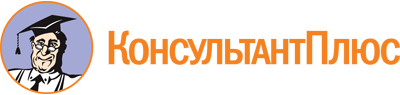 Приказ Минприроды России от 12.08.2022 N 532
"Об утверждении формы заявки о постановке объектов, оказывающих негативное воздействие на окружающую среду, на государственный учет, содержащей сведения для внесения в государственный реестр объектов, оказывающих негативное воздействие на окружающую среду, в том числе в форме электронных документов, подписанных усиленной квалифицированной электронной подписью"
(Зарегистрировано в Минюсте России 14.09.2022 N 70071)Документ предоставлен КонсультантПлюс

www.consultant.ru

Дата сохранения: 22.11.2023
 